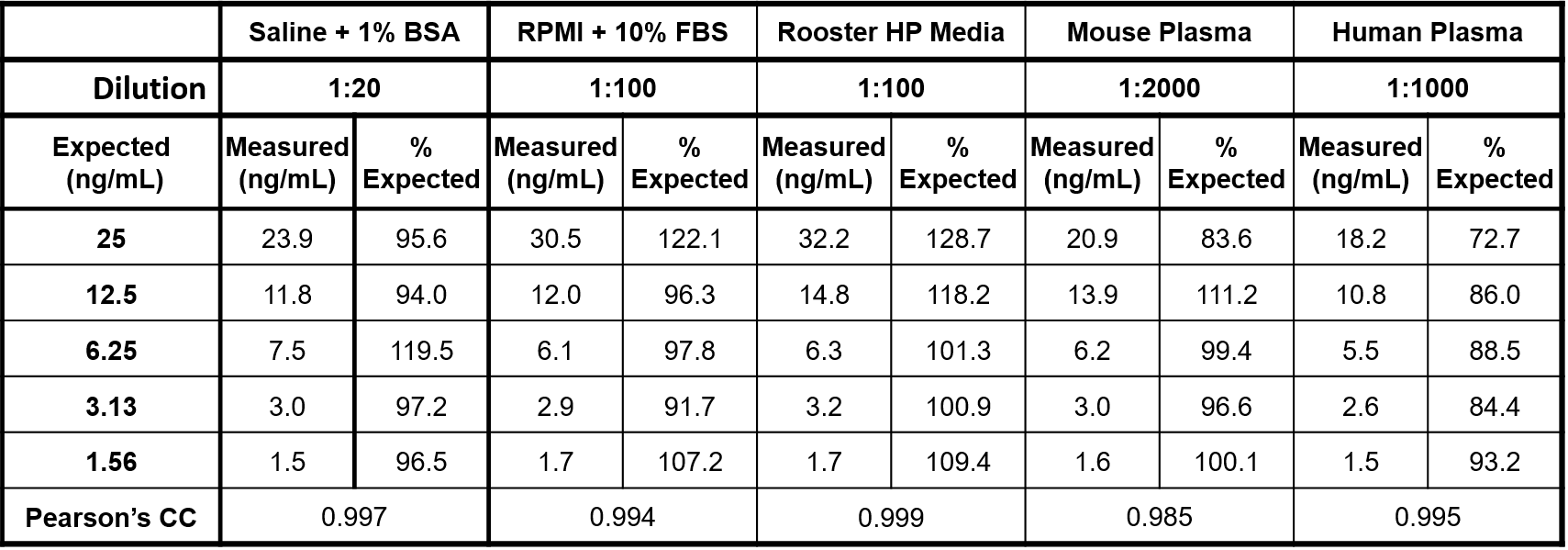 Table S5: Recovery in different biological matrices following appropriate dilution into assay buffer. Dilutions based on values reported in Fig. S2 and Table S4. Values with 80 and 120% of expected values were determined following appropriate dilutions into assay buffer to mitigate effects from interfering matrix components. All assays performed in duplicate.